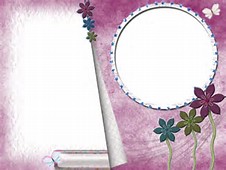 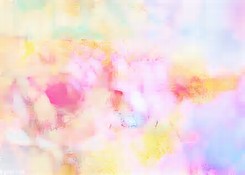 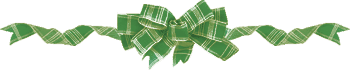 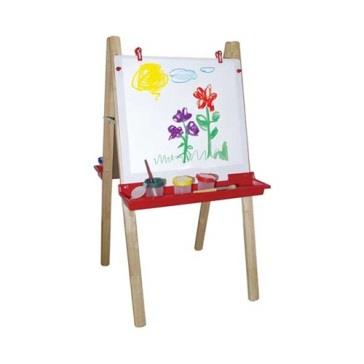 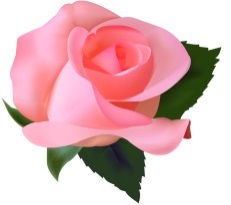 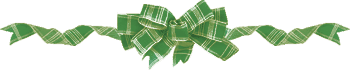 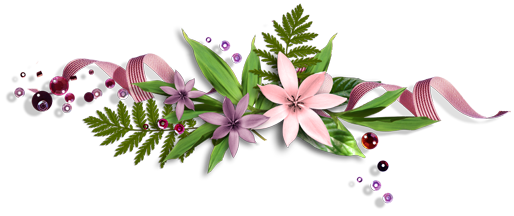 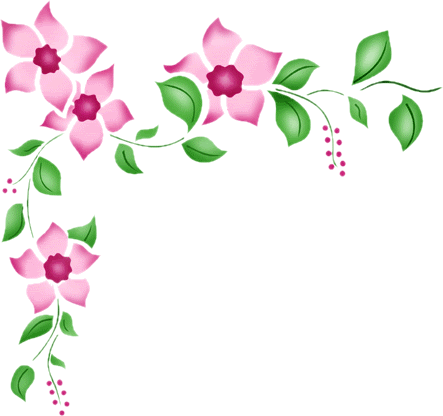 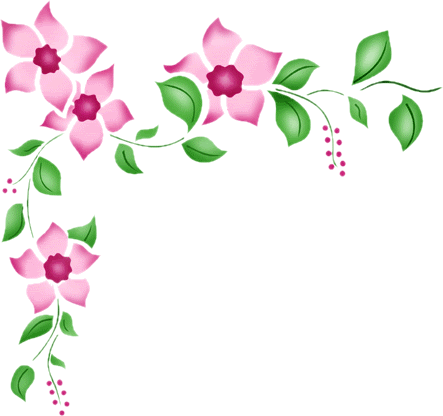 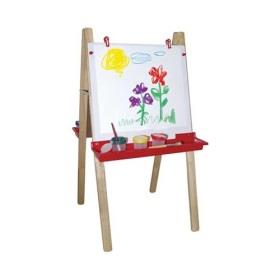 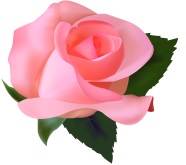 بعد انتهاء أعمال اختبارات الدور الثاني ويستثنى من ذلك الحالات التى تتعلق بها قضايا لم يبث فيها 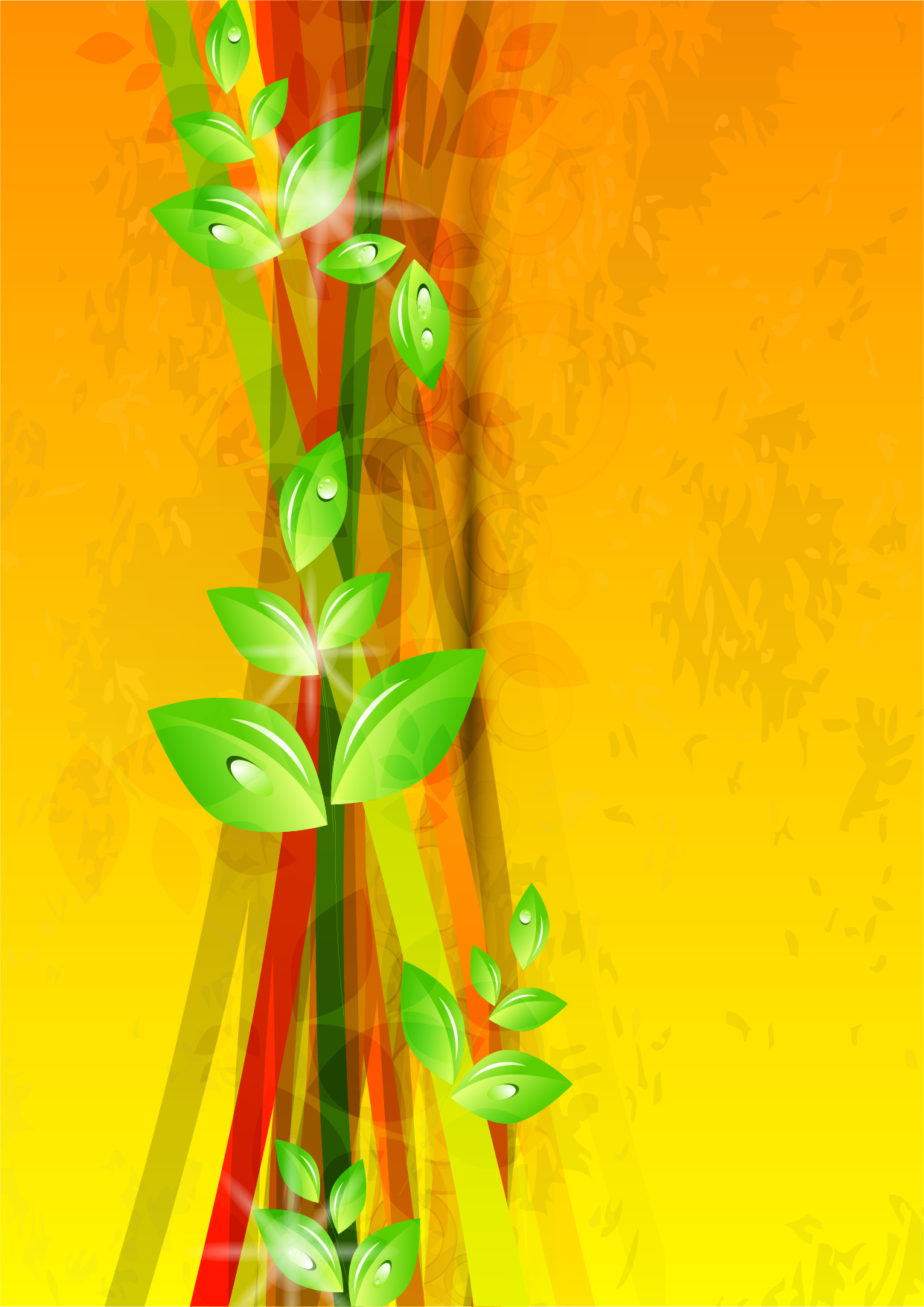 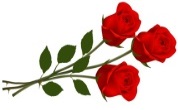 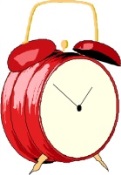 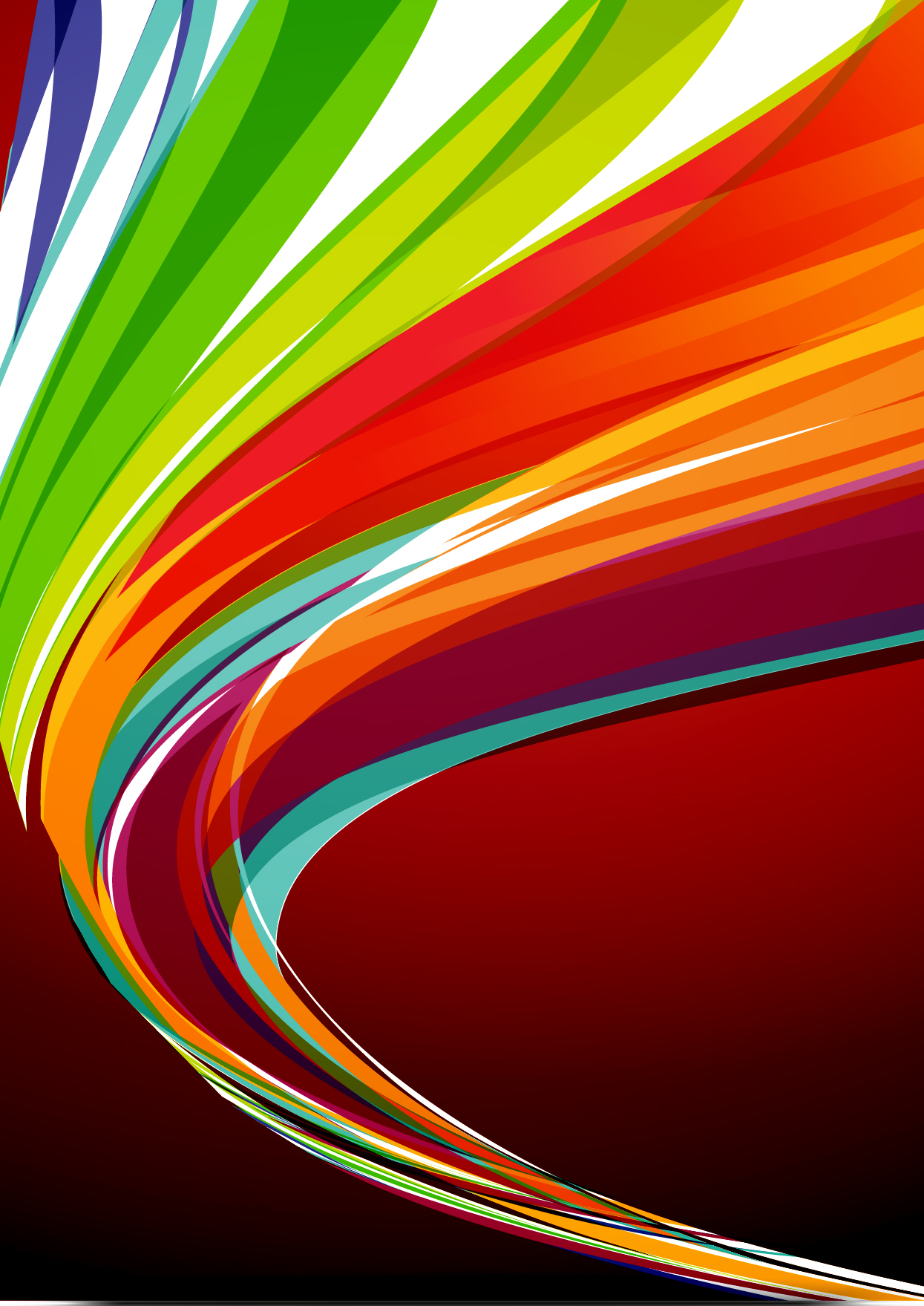 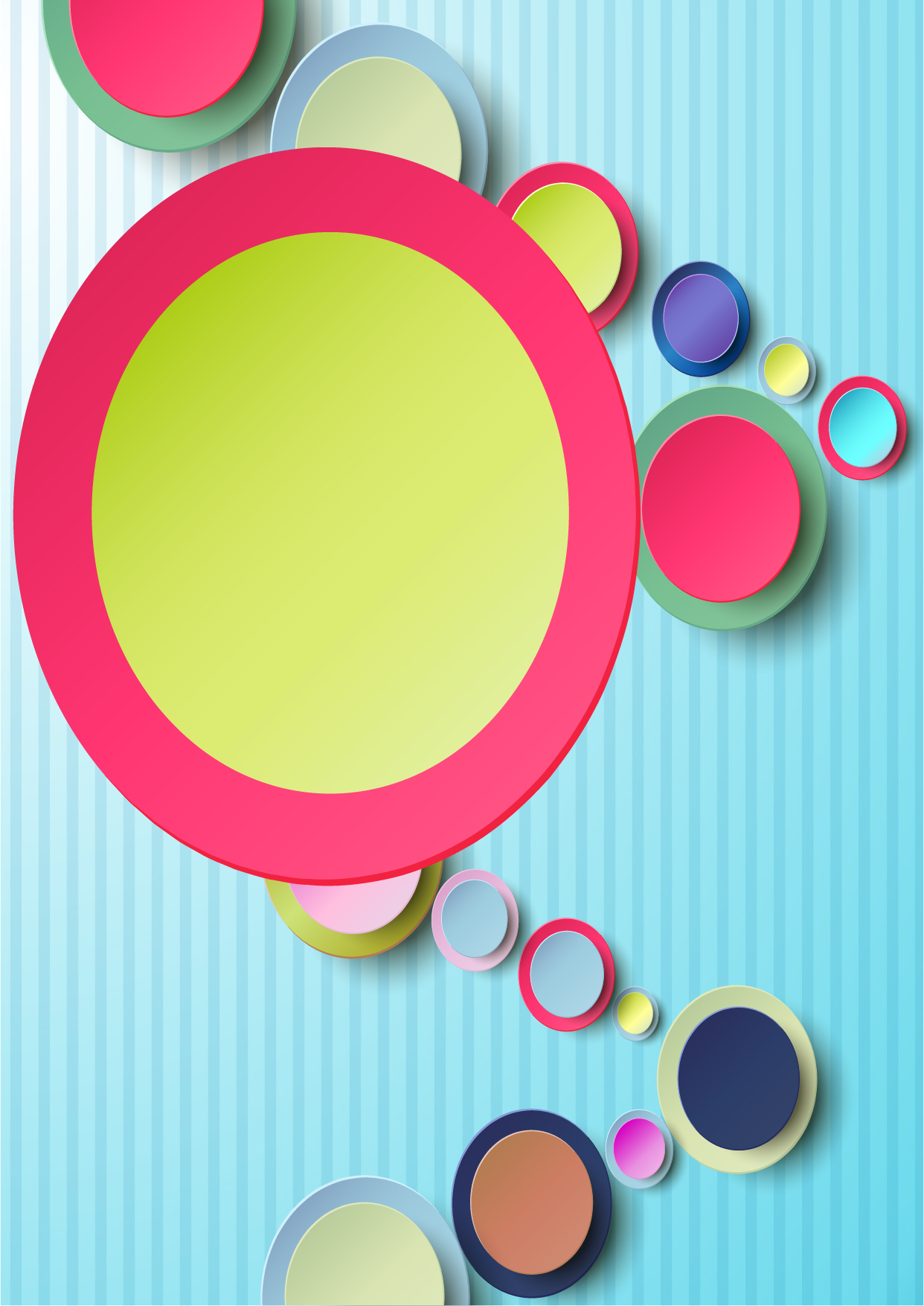 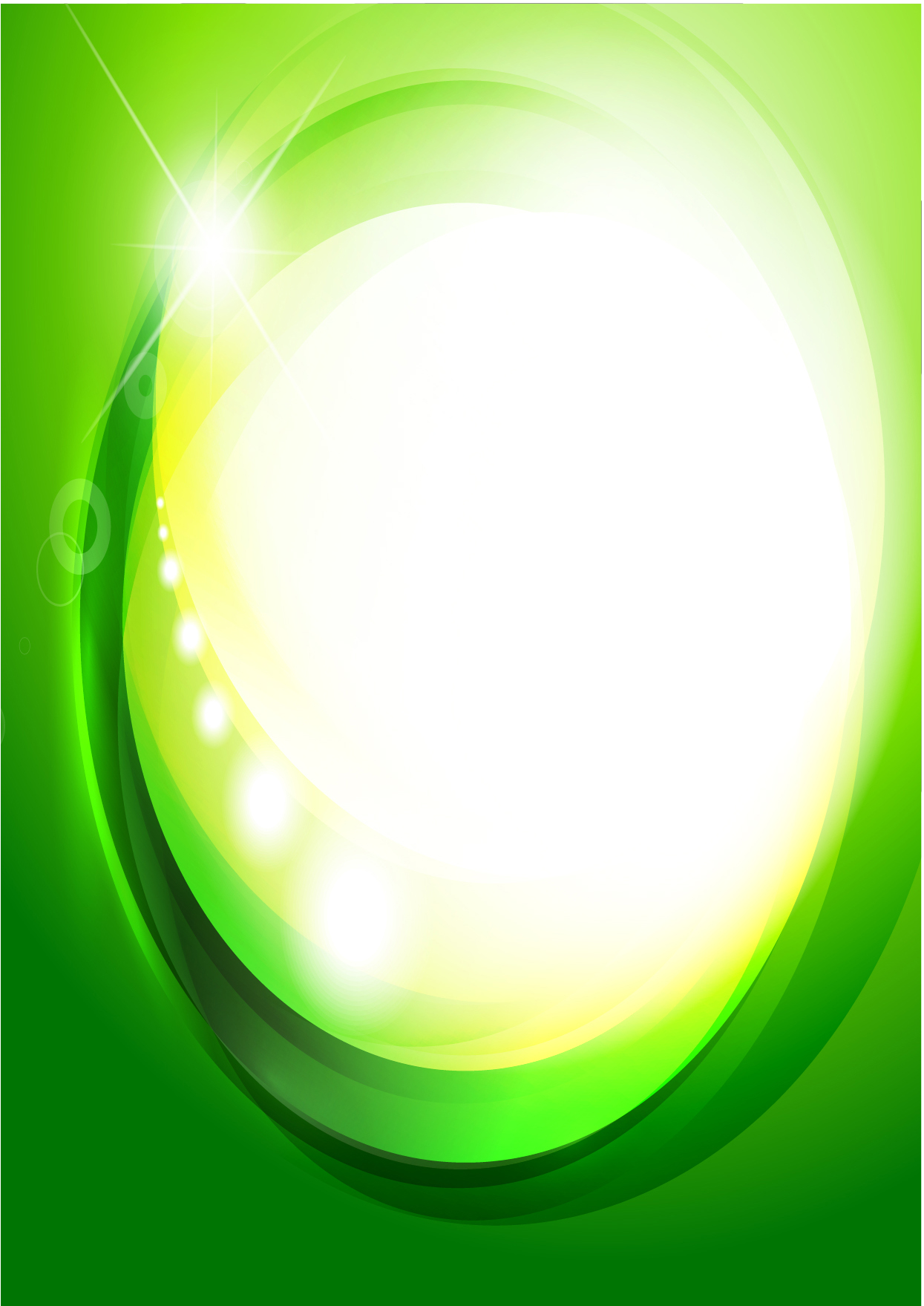 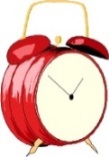 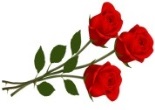 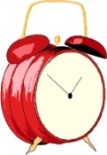 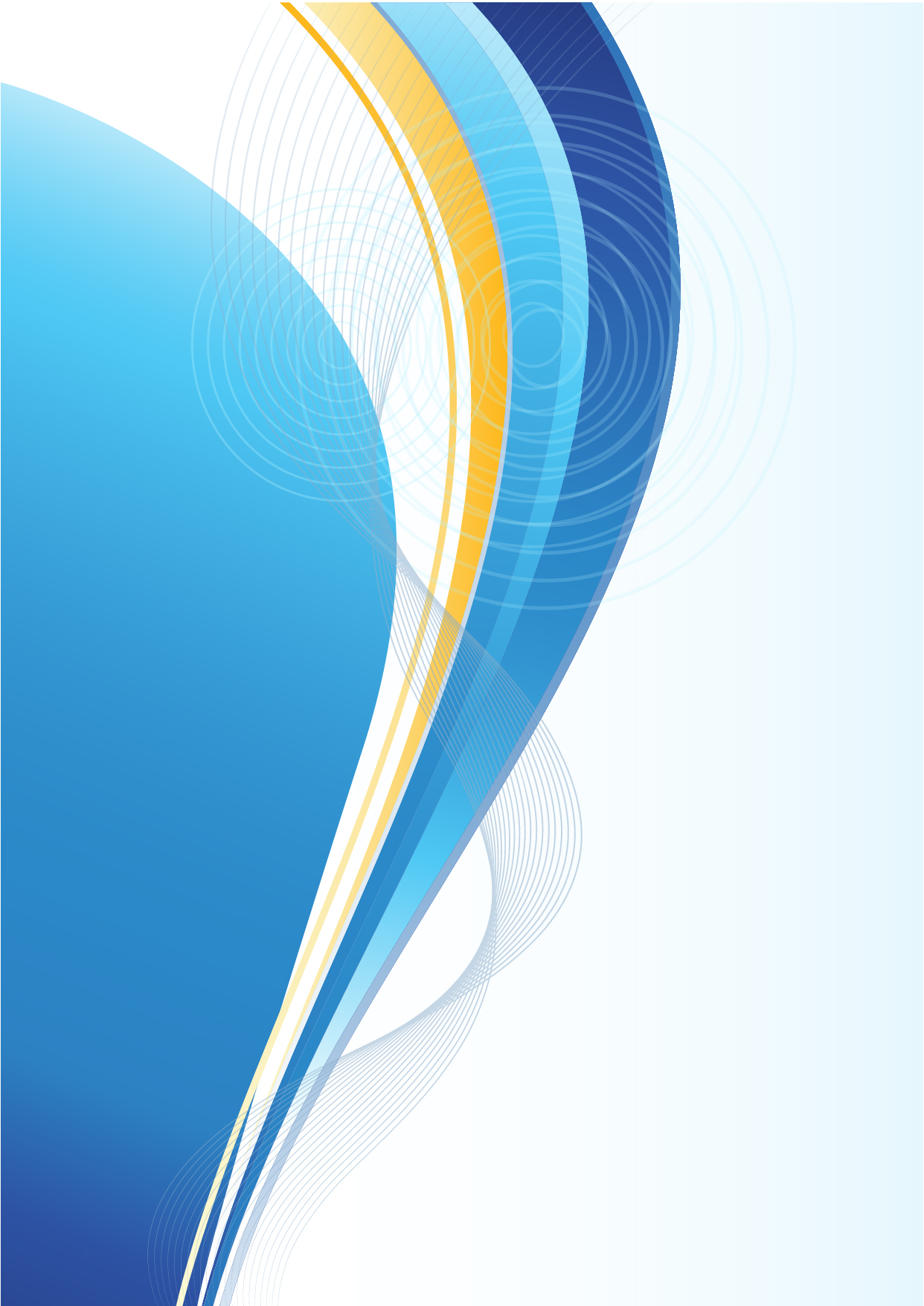 بعد انتهاء أعمال اختبارات الدور الثاني ويستثنى من ذلك الحالات التى تتعلق بها قضايا لم يبث فيها 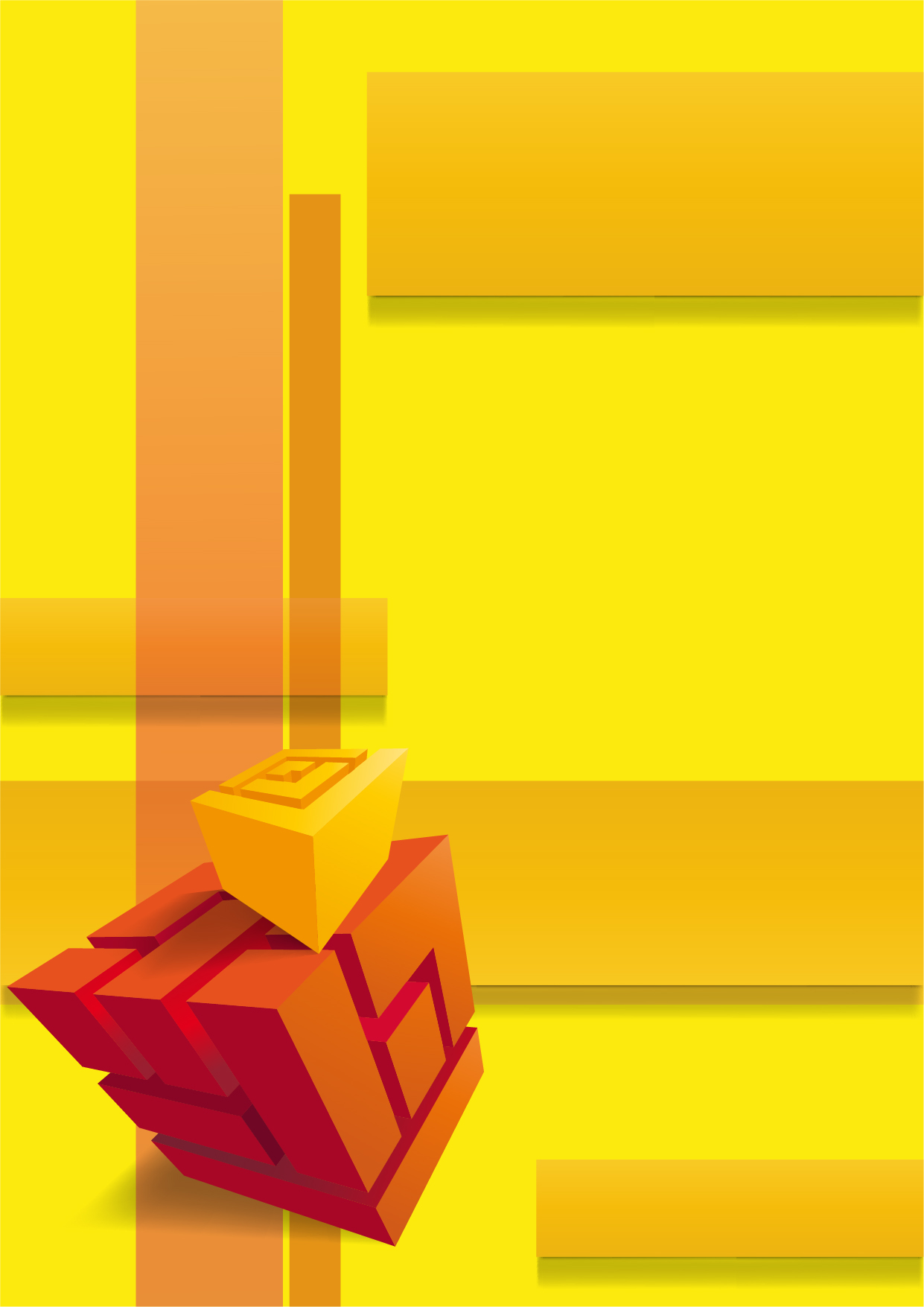 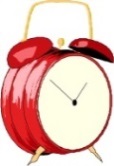 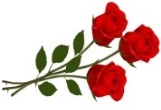 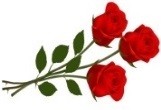 * أوراق إجابات الطالبات في جميع المراحل تبقى محفوظة لدى المدرسة حتى 
قرب موعد اختبار الفصل الدراسي الأول للعام الذي يليه، ثم يتم التخلص منها 
بعد كتابة محضر بذلك عدا الحالات التي تتعلق بها قضايا لم يتم البث فيها 
وفق ما ورد في دليل نظم وتعليمات الاختبارات ص (26).* ملفات تحدث محتوياتها وفق ما يرد من جهة الاختصاص ولا تحفظ في بالأرشيف :
أ- الحقيبة الإدارية ب- ملفات التوجيهات الخاصة بالمواد الدراسية ( ملفات المواد ).ج- ملفات الطالبات المنتظمات لا تحفظ بصفة دائمة بالأرشيف ولكن تفهرس ويحافظ عليها حتى انتقال الطالبة إلى مرحلة أخرى أو مدرسة غير مدرستها فهي عهدة لدى المساعدة الإدارية .ملاحظة :  عند إتلاف أي سجلات أو أوراق يتم تشكيل لجنة ويعد محضر اتلاف يوقع من قبل الأعضاء ويختم بختم المدرسة ويحفظ في ملف خاص بذلك . الرقمالسجـــــــــلاتملاحظـــات1سجلات وملفات تحفظ بشكل دائم2سجلات وملفات تحفظ لمدة خمس سنوات 3سجلات وملفات تحفظ لمدة ثلاث سنوات 4سجلات وملفات تحفظ لمدة عام دراسي واحد 5سجلات وملفات تحفظ لمدة فصل دراسي واحد 6سجلات وملفات تحفظ لمدة أربع سنوات الرقمالسجـــــــــــــــــــــــــــــلات1سجل العمل الرسمي .2طلب تحويل من مدارس تحفيظ القرآن والمعاهد العلمية إلى التعليم العام. 3كشف بأسماء طالبات المجموعة ( نظام المقررات ).4نموذج تسجيل طالبة .5السجل الأكاديمي للطالبة ( نظام المقررات ) .6سجل دعم وتطوير أداء الهيئة التعليمية .7ملف البيانات الشخصية للطالبات .8سجل مشتريات المدرسة .9ملف أمر مطالبة .10تنبيه على التأخير .11سجل موجودات المستودع .12سجل استلام العهد .13ملف محضر الفقد والإتلاف .14قرار حسم مجموع ساعات التأخر والخروج المبكر .15قرار حسم الغياب .الرقمالسجـــــــــــــــــــــــــــــلات1مساءلة الغياب .2345678910الرقمالسجـــــــــــــــــــــــــــــلات1سجل الوارد العام .2سجل الصادر العام.3سجل توديع المعاملات. 4ملف جرد مختبر .5سجل جرد المعامل .6خطة التدقيق الداخلي النصف سنوية .7إشعار موعد التدقيق الداخلي.8نموذج التدقيق الداخلي .9نموذج عدم المطابقة .10تقرير التدقيق الداخلي .11طلب الإجراء التصحيحي.12سجل طلبات الإجراءات التصحيحية.13تسليم النسخ الموثقة .14نموذج طلب ( إصدار / الغاء / تعديل ) وثيقة .15الرقمالسجـــــــــــــــــــــــــــــلات1سجل توزيع حصص الانتظار .2سجل المناوبة والإشراف اليومي .3تقرير المناوبة اليومي .4سجل تسليم المقررات الدراسية للطالبات.5سجل استئذان الموظفات .6سجل تأخر الطالبات .7سجل غياب الطالبات .8سجل استئذان الطالبات .9البرامج الإرشادية المقدمة للطالبة .10التقرير الفصلي للإرشاد الطلابي .11سجل حضور الطالبات للمجالات .12نموذج طلب موافقة ولي أمر الطالبة لمشاركة الطالبة في النشاط الطلابي .13خطة الزيارات الصفية لقائدة المدرسة .14ملف قياس اتجاهات المتعلمات نحو المدرسة .15كشف بأسماء الطالبات المستحقات للإعانة والمكافأة.الرقمالسجـــــــــــــــــــــــــــــلات16سجل زيارات الفصول .17سجل التردد اليومي .18ملف حصر النواقص .19ملف الخطة الفصلية للتجارب العملية .20سجل تنفيذ التجارب العملية .21نموذج حذف وإضافة مقررات دراسية ( نظام المقررات ) 22خطاب طلب الصيانة .23كشف بالحالات المرضية للطالبات في المدرسة .24إبلاغ عن حالة طالبة .25تحويل طالبة متكررة الغياب والتأخر للمرشدة الطلابية.26سجل استعارة كتب للطالبات .27سجل استعارة كتب للموظفات .28سجل إطلاع الموظفات على التعاميم .29نموذج تحويل طالبة إلى وكيل شئون الطالبات والمرشدة الطلابية .30تعديل درجة .31محضر مخالفة الأنظمة ( التعليمات ) .32الخطة الفصلية للمادة الدراسية .33موافقة ولي أمر الطالبة للاشتراك في النقل المدرسي .343536الرقمالسجـــــــــــــــــــــــــــــلات1مهام لجان الاختبارات الفرعية .2محضر فتح مظروف أسئلة . 3كشف الغياب اليومي للطالبات في الاختبارات .4كشف تسليم أوراق الاجابة .5متابعة سير أوراق الاجابة .678910الرقمالسجـــــــــــــــــــــــــــــلات1نموذج تقويم الأداء الوظيفي لشاغلات الوظائف التعليمية .2نموذج تقويم الأداء الوظيفي لشاغلات الوظائف التعليمية ( مرشدة طلابية ). 3نموذج تقويم الاداء الوظيفي لشاغلات الوظائف التنفيذية ( إدارية ). 4بيان إطلاع الموظفات على تقويم الاداء الوظيفي .56الرقمالسجـــــــــــــــــــــــــــــلات1سجل العمل الرسمي .2طلب تحويل من مدارس تحفيظ القرآن والمعاهد العلمية إلى التعليم العام. 3كشف بأسماء طالبات المجموعة ( نظام المقررات ).4نموذج تسجيل طالبة .5السجل الأكاديمي للطالبة ( نظام المقررات ) .6سجل دعم وتطوير أداء الهيئة التعليمية .7ملف البيانات الشخصية للطالبات .8سجل مشتريات المدرسة .9ملف أمر مطالبة .10تنبيه على التأخير .11سجل موجودات المستودع .12سجل استلام العهد .13ملف محضر الفقد والإتلاف .14قرار حسم مجموع ساعات التأخر والخروج المبكر .15قرار حسم الغياب .الرقمالأعــــوام التي أستهلك فيهــا السجـــلالحـالـةالعـددملاحظات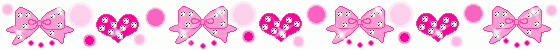 الرقمالأعــــوام التي أستهلك فيهــا السجـــلالحـالـةالعـددملاحظاتالرقمالأعــــوام التي أستهلك فيهــا السجـــلالحـالـةالعـددملاحظاتالرقمالأعــــوام التي أستهلك فيهــا السجـــلالحـالـةالعـددملاحظاتالرقمالأعــــوام التي أستهلك فيهــا السجـــلالحـالـةالعـددملاحظاتالرقمالأعــــوام التي أستهلك فيهــا السجـــلالحـالـةالعـددملاحظاتالرقمالأعــــوام التي أستهلك فيهــا السجـــلالحـالـةالعـددملاحظاتالرقمالأعــــوام التي أستهلك فيهــا السجـــلالحـالـةالعـددملاحظاتالرقمالأعــــوام التي أستهلك فيهــا السجـــلالحـالـةالعـددملاحظاتالرقمالأعــــوام التي أستهلك فيهــا السجـــلالحـالـةالعـددملاحظاتالرقمالأعــــوام التي أستهلك فيهــا السجـــلالحـالـةالعـددملاحظاتالرقمالأعــــوام التي أستهلك فيهــا السجـــلالحـالـةالعـددملاحظاتالرقمالأعــــوام التي أستهلك فيهــا السجـــلالحـالـةالعـددملاحظاتالرقمالأعــــوام التي أستهلك فيهــا السجـــلالحـالـةالعـددملاحظاتالرقمالأعــــوام التي أستهلك فيهــا السجـــلالحـالـةالعـددملاحظاتالرقمالسجـــــــــــــــــــــــــــــلات1مساءلة الغياب .2345678910الرقمالأعــــوام التي أستهلك فيهــا السجـــلالحـالـةالعـددملاحظاتالرقمالسجـــــــــــــــــــــــــــــلات1سجل الوارد العام .2سجل الصادر العام.3سجل توديع المعاملات. 4ملف جرد مختبر .5سجل جرد المعامل .6خطة التدقيق الداخلي النصف سنوية .7إشعار موعد التدقيق الداخلي.8نموذج التدقيق الداخلي .9نموذج عدم المطابقة .10تقرير التدقيق الداخلي .11طلب الإجراء التصحيحي.12سجل طلبات الإجراءات التصحيحية.13تسليم النسخ الموثقة .14نموذج طلب ( إصدار / الغاء / تعديل ) وثيقة .15الرقمالأعــــوام التي أستهلك فيهــا السجـــلالحـالـةالعـددملاحظاتالرقمالأعــــوام التي أستهلك فيهــا السجـــلالحـالـةالعـددملاحظاتالرقمالأعــــوام التي أستهلك فيهــا السجـــلالحـالـةالعـددملاحظاتالرقمالأعــــوام التي أستهلك فيهــا السجـــلالحـالـةالعـددملاحظاتالرقمالأعــــوام التي أستهلك فيهــا السجـــلالحـالـةالعـددملاحظاتالرقمالأعــــوام التي أستهلك فيهــا السجـــلالحـالـةالعـددملاحظاتالرقمالأعــــوام التي أستهلك فيهــا السجـــلالحـالـةالعـددملاحظاتالرقمالأعــــوام التي أستهلك فيهــا السجـــلالحـالـةالعـددملاحظاتالرقمالأعــــوام التي أستهلك فيهــا السجـــلالحـالـةالعـددملاحظاتالرقمالأعــــوام التي أستهلك فيهــا السجـــلالحـالـةالعـددملاحظاتالرقمالأعــــوام التي أستهلك فيهــا السجـــلالحـالـةالعـددملاحظاتالرقمالأعــــوام التي أستهلك فيهــا السجـــلالحـالـةالعـددملاحظاتالرقمالأعــــوام التي أستهلك فيهــا السجـــلالحـالـةالعـددملاحظاتالرقمالأعــــوام التي أستهلك فيهــا السجـــلالحـالـةالعـددملاحظاتالرقمالسجـــــــــــــــــــــــــــــلات1سجل توزيع حصص الانتظار .2سجل المناوبة والإشراف اليومي .3تقرير المناوبة اليومي .4سجل تسليم المقررات الدراسية للطالبات.5سجل استئذان الموظفات .6سجل تأخر الطالبات .7سجل غياب الطالبات .8سجل استئذان الطالبات .9البرامج الإرشادية المقدمة للطالبة .10التقرير الفصلي للإرشاد الطلابي .11سجل حضور الطالبات للمجالات .12نموذج طلب موافقة ولي أمر الطالبة لمشاركة الطالبة في النشاط الطلابي .13خطة الزيارات الصفية لقائدة المدرسة .14ملف قياس اتجاهات المتعلمات نحو المدرسة .15كشف بأسماء الطالبات المستحقات للإعانة والمكافأة.الرقمالسجـــــــــــــــــــــــــــــلات16سجل زيارات الفصول .17سجل التردد اليومي .18ملف حصر النواقص .19ملف الخطة الفصلية للتجارب العملية .20سجل تنفيذ التجارب العملية .21نموذج حذف وإضافة مقررات دراسية ( نظام المقررات ) 22خطاب طلب الصيانة .23كشف بالحالات المرضية للطالبات في المدرسة .24إبلاغ عن حالة طالبة .25تحويل طالبة متكررة الغياب والتأخر للمرشدة الطلابية.26سجل استعارة كتب للطالبات .27سجل استعارة كتب للموظفات .28سجل إطلاع الموظفات على التعاميم .29نموذج تحويل طالبة إلى وكيل شئون الطالبات والمرشدة الطلابية .30تعديل درجة .31محضر مخالفة الأنظمة ( التعليمات ) .32الخطة الفصلية للمادة الدراسية .33موافقة ولي أمر الطالبة للاشتراك في النقل المدرسي .343536الرقمالأعــــوام التي أستهلك فيهــا السجـــلالحـالـةالعـددملاحظاتالرقمالأعــــوام التي أستهلك فيهــا السجـــلالحـالـةالعـددملاحظاتالرقمالأعــــوام التي أستهلك فيهــا السجـــلالحـالـةالعـددملاحظاتالرقمالأعــــوام التي أستهلك فيهــا السجـــلالحـالـةالعـددملاحظاتالرقمالأعــــوام التي أستهلك فيهــا السجـــلالحـالـةالعـددملاحظاتالرقمالأعــــوام التي أستهلك فيهــا السجـــلالحـالـةالعـددملاحظاتالرقمالأعــــوام التي أستهلك فيهــا السجـــلالحـالـةالعـددملاحظاتالرقمالأعــــوام التي أستهلك فيهــا السجـــلالحـالـةالعـددملاحظاتالرقمالأعــــوام التي أستهلك فيهــا السجـــلالحـالـةالعـددملاحظاتالرقمالأعــــوام التي أستهلك فيهــا السجـــلالحـالـةالعـددملاحظاتالرقمالأعــــوام التي أستهلك فيهــا السجـــلالحـالـةالعـددملاحظاتالرقمالأعــــوام التي أستهلك فيهــا السجـــلالحـالـةالعـددملاحظاتالرقمالأعــــوام التي أستهلك فيهــا السجـــلالحـالـةالعـددملاحظاتالرقمالأعــــوام التي أستهلك فيهــا السجـــلالحـالـةالعـددملاحظاتالرقمالأعــــوام التي أستهلك فيهــا السجـــلالحـالـةالعـددملاحظاتالرقمالأعــــوام التي أستهلك فيهــا السجـــلالحـالـةالعـددملاحظاتالرقمالأعــــوام التي أستهلك فيهــا السجـــلالحـالـةالعـددملاحظاتالرقمالأعــــوام التي أستهلك فيهــا السجـــلالحـالـةالعـددملاحظاتالرقمالأعــــوام التي أستهلك فيهــا السجـــلالحـالـةالعـددملاحظاتالرقمالأعــــوام التي أستهلك فيهــا السجـــلالحـالـةالعـددملاحظاتالرقمالأعــــوام التي أستهلك فيهــا السجـــلالحـالـةالعـددملاحظاتالرقمالأعــــوام التي أستهلك فيهــا السجـــلالحـالـةالعـددملاحظاتالرقمالأعــــوام التي أستهلك فيهــا السجـــلالحـالـةالعـددملاحظاتالرقمالأعــــوام التي أستهلك فيهــا السجـــلالحـالـةالعـددملاحظاتالرقمالأعــــوام التي أستهلك فيهــا السجـــلالحـالـةالعـددملاحظاتالرقمالأعــــوام التي أستهلك فيهــا السجـــلالحـالـةالعـددملاحظاتالرقمالأعــــوام التي أستهلك فيهــا السجـــلالحـالـةالعـددملاحظاتالرقمالأعــــوام التي أستهلك فيهــا السجـــلالحـالـةالعـددملاحظاتالرقمالأعــــوام التي أستهلك فيهــا السجـــلالحـالـةالعـددملاحظاتالرقمالأعــــوام التي أستهلك فيهــا السجـــلالحـالـةالعـددملاحظاتالرقمالأعــــوام التي أستهلك فيهــا السجـــلالحـالـةالعـددملاحظاتالرقمالأعــــوام التي أستهلك فيهــا السجـــلالحـالـةالعـددملاحظاتالرقمالأعــــوام التي أستهلك فيهــا السجـــلالحـالـةالعـددملاحظاتالرقمالسجـــــــــــــــــــــــــــــلات1مهام لجان الاختبارات الفرعية .2محضر فتح مظروف أسئلة . 3كشف الغياب اليومي للطالبات في الاختبارات .4كشف تسليم أوراق الاجابة .5متابعة سير أوراق الاجابة .678910الرقمالأعــــوام التي أستهلك فيهــا السجـــلالحـالـةالعـددملاحظاتالرقمالأعــــوام التي أستهلك فيهــا السجـــلالحـالـةالعـددملاحظاتالرقمالأعــــوام التي أستهلك فيهــا السجـــلالحـالـةالعـددملاحظاتالرقمالأعــــوام التي أستهلك فيهــا السجـــلالحـالـةالعـددملاحظاتالرقمالأعــــوام التي أستهلك فيهــا السجـــلالحـالـةالعـددملاحظاتالرقمالسجـــــــــــــــــــــــــــــلات1نموذج تقويم الأداء الوظيفي لشاغلات الوظائف التعليمية .2نموذج تقويم الأداء الوظيفي لشاغلات الوظائف التعليمية ( مرشدة طلابية ). 3نموذج تقويم الاداء الوظيفي لشاغلات الوظائف التنفيذية ( إدارية ). 4بيان إطلاع الموظفات على تقويم الاداء الوظيفي .56الرقمالأعــــوام التي أستهلك فيهــا السجـــلالحـالـةالعـددملاحظاتالرقمالأعــــوام التي أستهلك فيهــا السجـــلالحـالـةالعـددملاحظاتالرقمالأعــــوام التي أستهلك فيهــا السجـــلالحـالـةالعـددملاحظاتالرقمالأعــــوام التي أستهلك فيهــا السجـــلالحـالـةالعـددملاحظات